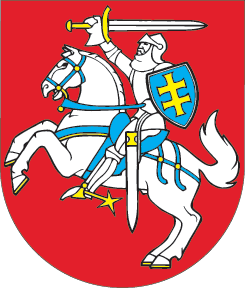 LIETUVOS RESPUBLIKOSPELNO MOKESČIO ĮSTATYMO NR. IX-675 58 STRAIPSNIO PAKEITIMOĮSTATYMAS2016 m. birželio 30 d. Nr. XII-2565Vilnius1 straipsnis. 58 straipsnio pakeitimasPakeisti 58 straipsnio 16 dalį ir ją išdėstyti taip:„16. Iki atskiro Lietuvos Respublikos Seimo sprendimo laisvųjų ekonominių zonų įmonių, juridinių asmenų (išskyrus nurodytus šio Įstatymo 5 straipsnio 5 dalyje), kuriuose dirba riboto darbingumo asmenys, apmokestinamasis pelnas apmokestinamas šioje dalyje nustatyta tvarka:1) laisvosios ekonominės zonos įmonė, kurioje kapitalo investicijos pasiekė ne mažesnę kaip 1 milijono eurų sumą, 6 mokestinius laikotarpius, pradedant tuo mokestiniu laikotarpiu, kurį ši investicijų suma buvo pasiekta, nemoka pelno mokesčio, o kitais 10 mokestinių laikotarpių jai taikomas 50 procentų sumažintas pelno mokesčio tarifas. Šioje dalyje nustatyta lengvata gali būti taikoma tik tuo atveju, kai ne mažiau kaip 75 procentus atitinkamo mokestinio laikotarpio zonos įmonės pajamų sudaro pajamos iš zonoje vykdomos prekių gamybos, apdirbimo, perdirbimo, sandėliavimo veiklos, orlaivių ir erdvėlaivių bei susijusios įrangos gamybos, orlaivių ir erdvėlaivių remonto ir techninės priežiūros, su orlaivių techniniu aptarnavimu ir remontu susijusios veiklos (elektroninės ir optinės įrangos remonto, techninio tikrinimo ir analizės), kompiuterių programavimo veiklos, kompiuterių konsultacinės veiklos, kompiuterinės įrangos tvarkybos, kitos informacinių technologijų ir kompiuterių paslaugų veiklos, duomenų apdorojimo, interneto serverių paslaugų (prieglobos) ir susijusios veiklos, užsakomųjų informacinių paslaugų centrų veiklos, didmeninės prekybos zonoje sandėliuojamomis prekėmis ir (arba) teikiamų paslaugų, susijusių su minėtomis zonoje vykdomos veiklos rūšimis (zonoje pagamintų, apdirbtų, perdirbtų ar sandėliuojamų, taip pat zonoje vykdomai gamybai, apdirbimui ar perdirbimui reikalingų prekių transportavimo, aptarnavimo, statybos zonos teritorijoje ir kitų su minėtomis veiklomis susijusių paslaugų). Šioje dalyje nustatyta lengvata gali būti pritaikyta tik tuo atveju, kai laisvosios ekonominės zonos įmonė turi auditoriaus išvadą, patvirtinančią reikalaujamą kapitalo investicijos dydį. Jeigu nesibaigus šioje dalyje nustatytam lengvatos taikymo terminui kapitalo investicijų suma sumažėja ir nebesiekia 1 milijono eurų, lengvatos taikymas sustabdomas tą mokestinį laikotarpį, kurį kapitalo investicijos suma taip sumažėjo, ir gali būti atnaujintas tą mokestinį laikotarpį, kurį kapitalo investicija vėl pasiekia 1 milijoną eurų. Šioje dalyje nustatyta lengvata jokiais atvejais negali būti taikoma kredito įstaigoms ir draudimo įmonėms;2) laisvosios ekonominės zonos įmonė, kurios vidutinis darbuotojų skaičius mokestiniais metais ne mažesnis kaip 20 ir kurioje kapitalo investicijos pasiekė ne mažesnę kaip 1 šimto tūkstančių eurų sumą, 6 mokestinius laikotarpius, pradedant tuo mokestiniu laikotarpiu, kurį ši investicijų suma buvo pasiekta, nemoka pelno mokesčio, o kitais 10 mokestinių laikotarpių jai taikomas 50 procentų sumažintas pelno mokesčio tarifas. Šioje dalyje nustatyta lengvata gali būti taikoma tik tuo atveju, kai ne mažiau kaip 75 procentus atitinkamo mokestinio laikotarpio zonos įmonės pajamų sudaro pajamos iš zonoje vykdomos apskaitos, buhalterijos ir konsultacinės veiklos (išskyrus auditą, sąskaitų ekspertizės ir teisingumo paliudijimą), įstaigų administracinės ir aptarnavimo veiklos, žmogiškųjų išteklių veiklos, architektūros ir inžinerijos ir su ja susijusių techninių konsultacijų veiklos (išskyrus statybos darbų kontrolę, vietovės nuotraukų darymą). Šioje dalyje nustatyta lengvata gali būti pritaikyta tik tuo atveju, kai laisvosios ekonominės zonos įmonė turi auditoriaus išvadą, patvirtinančią reikalaujamą kapitalo investicijos dydį. Jeigu nesibaigus šioje dalyje nustatytam lengvatos taikymo terminui kapitalo investicijų suma sumažėja ir nebesiekia 1 šimto tūkstančių eurų ir (arba) vidutinis darbuotojų skaičius mokestiniais metais tampa mažesnis kaip 20, lengvatos taikymas sustabdomas tą mokestinį laikotarpį, kurį kapitalo investicijos suma ir (arba) vidutinis darbuotojų skaičius mokestiniais metais taip sumažėjo, ir gali būti atnaujintas tą mokestinį laikotarpį, kurį kapitalo investicija vėl pasiekia 1 šimto tūkstančių eurų ir (arba) vidutinis darbuotojų skaičius mokestiniais metais vėl tampa ne mažesnis kaip 20. Šioje dalyje nustatyta lengvata jokiais atvejais negali būti taikoma kredito įstaigoms ir draudimo įmonėms;3) juridiniai asmenys (išskyrus nurodytus šio Įstatymo 5 straipsnio 5 dalyje), kurių pajamos už pačių pagamintą produkciją sudaro daugiau kaip 50 procentų visų gautų pajamų ir kuriuose dirba riboto darbingumo asmenys, mažina apskaičiuotą pelno mokestį tokia tvarka:Asmenų, kuriems taikomas riboto darbingumo asmenų statusas, kategorijas, šių asmenų dalies tarp visų dirbančių asmenų apskaičiavimo metodiką ir šios lengvatos taikymo tvarką nustato Lietuvos Respublikos Vyriausybė.“2 straipsnis. Įstatymo įsigaliojimas ir taikymas1. Šis įstatymas įsigalioja 2017 m. sausio 1 d.2. Šio įstatymo nuostatos taikomos apskaičiuojant 2017 metų ir vėlesnių metų mokestinių laikotarpių pelno mokestį.Skelbiu šį Lietuvos Respublikos Seimo priimtą įstatymą.Respublikos Prezidentė	Dalia GrybauskaitėRiboto darbingumo asmenų dalis tarp visų dirbančių asmenųApskaičiuoto pelno mokesčio sumažinimasDaugiau kaip 50 %100 %40–50 %75 %30–40 %50 %20–30 %25 %